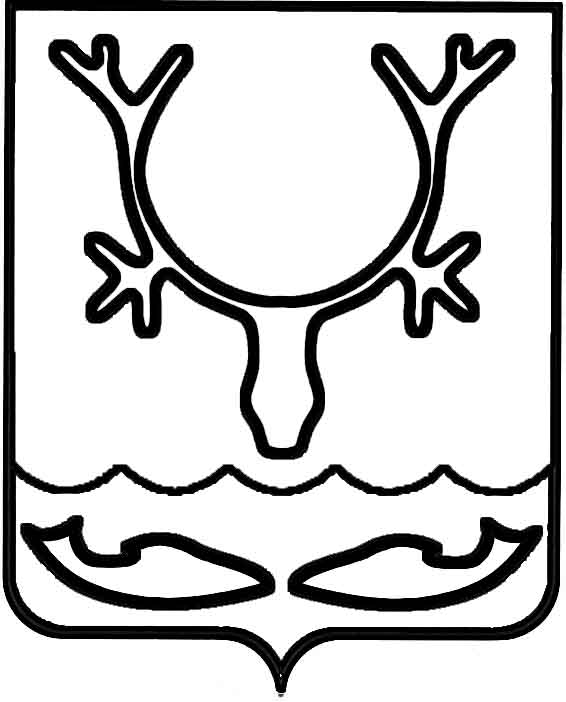 Администрация МО "Городской округ "Город Нарьян-Мар"ПОСТАНОВЛЕНИЕот “____” __________________ № ____________		г. Нарьян-МарВ соответствии с Федеральным законом от 21.12.1994 № 68-ФЗ "О защите населения и территорий от чрезвычайных ситуаций природного и техногенного характера", постановлением Правительства Российской Федерации от 02.11.2000 
№ 841 "Об утверждении Положения о подготовке населения в области гражданской обороны" Администрация МО "Городской округ "Город Нарьян-Мар" П О С Т А Н О В Л Я Е Т:Внести изменение в постановление Администрации МО "Городской округ "Город Нарьян-Мар" от 25.07.2017 № 861 "Об организации вводного инструктажа 
по гражданской обороне и чрезвычайным ситуациям для вновь принятых работников Администрации МО "Городской округ "Город Нарьян-Мар", изложив пункт 4 
в следующей редакции: "4.	Назначить ответственным за проведение вводного инструктажа 
по гражданской обороне и чрезвычайным ситуациям (далее – вводный инструктаж 
по ГО и ЧС) начальника отдела ГО и ЧС, мобилизационной работы Администрации МО "Городской округ Город Нарьян-Мар", а в его отсутствие – лицо, его замещающее.".Настоящее постановление вступает в силу со дня его подписания.0612.2018965О внесении изменения в постановление Администрации МО "Городской округ "Город Нарьян-Мар" от 25.07.2017 № 861И.о. главы МО "Городской округ "Город Нарьян-Мар" А.Н.Бережной